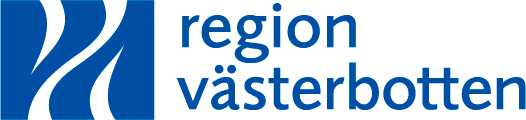 Kvittenslista personlig skyddsmask 90 (inkl. filter) för hantering av Covid-19Verksamhet: Ansvarig avdelningschef:OBS! Skyddsmask 90 (inkl. 1 filter) som lämnas ut till personal är låneutrustning och måste lämnas tillbaka till Försvarsmakten. Ansvarig avdelningschef ansvarar för kontroll och återlämning av skyddsmaskerna. Vid frågor kontaktar: Erik Palmcrantz (NUS) Erik.Palmcrantz@regionvasterbotten.seSanne Brandin (Skellefteå) Susanne.Brandin@regionvasterbotten.seEva K. Lindberg (Lycksele) Eva.K.Lindberg@regionvasterbotten.seAndrea Kickinger (kriseberedskap) andrea.kickinger@regionvasterbotten.seDatumAvdelningStorlek (1-3)Glasögonbåge NamnteckningNamnförtydligandeDatumAvdelningStorlek (1-3)Glasögonbåge NamnteckningNamnförtydligande